DAVID Y. IGE					SCOTT S. MORISHIGE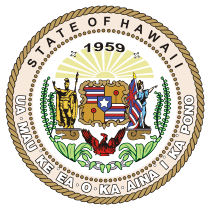 GOVERNOR					GOVERNOR’S COORDINATOR						ON HOMELESSNESS							
OFFICE OF THE GOVERNORSTATE OF HAWAIISTATE CAPITOLHONOLULU, HAWAII 96813SCOTT MORISHIGE● Chair of the Hawaii Interagency Council on Homelessness ● Telephone 808 586-0193AgendaHawaii Interagency Council on Homelessness (HICH)October 19, 201510:00 a.m. to 12:00 p.m.Honolulu International Airport Conference FacilitiesInternational Terminal Conference Room 2 300 Rodgers BoulevardHonolulu, HI  9681910:00 a.m.	Call to Order, Taking of the Roll Overview and Approval of Agenda (Vote)`		Calendar Meetings for Remainder of the Fiscal Year (Vote)  10:30 a.m.	Revisiting the HICH Plan to End Homelessness. The HICH plan is divided into four sections:Retooling the Crisis Response SystemIncreasing Access to Stable and Affordable HousingImproving Health & StabilityIncreasing Economic Stability and Self-Sufficiency11:30 a.m.	Update from the Governor’s Leadership Team on Homelessness.  11:45 a.m.	Public Testimony (One minute per testifier)12:00 p.m.	Adjourn (Vote)